2021 Rivercrest Rebel Baseball ScheduleDate             team              opponent                         timeMar. 2          JV                  @ Mt. Vernon                    4:30Mar. 2          V                    @ Mt. Vernon                    7:00Mar. 5          V                        Dekalb                           5:00Mar. 6          V                     @ Dekalb (DH)                 2:00Mar. 9          V                     @ Avinger *                      4:00Mar. 11        JV                        Harts Bluff                    5:00Mar. 11        V                          McLeod *                     6:00Mar. 16        JV                   @ Bowie                           4:30Mar. 16        V                     @ Bowie                           6:00Mar. 19        V                         Avery                            6:00Mar. 23        V                     @ Detroit *                        4:00Mar. 25       JV                    @ Paris                             5:30Mar. 26       V                      @ Linden Kildare *           5:00Mar. 30       V                          Maud *                          6:00Apr. 1         JV                         Paris                             4:30Apr. 1         V                           Avinger *                      6:00Apr. 6         V                        @ McLeod *                    6:00Apr. 9         JV                           Bowie                         4:30Apr. 9         V                             Bowie *                      6:00Apr. 12       JV                           Harts Bluff                  5:00Apr. 13       V                         @ Avery                         4:30Apr. 16       V                              Detroit *                     6:00Apr. 20       V                             Linden Kildare *         6:00Apr. 22       JV                          @ Chapel Hill              5:00Apr. 23       V                            @ Maud *                    6:00 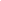 